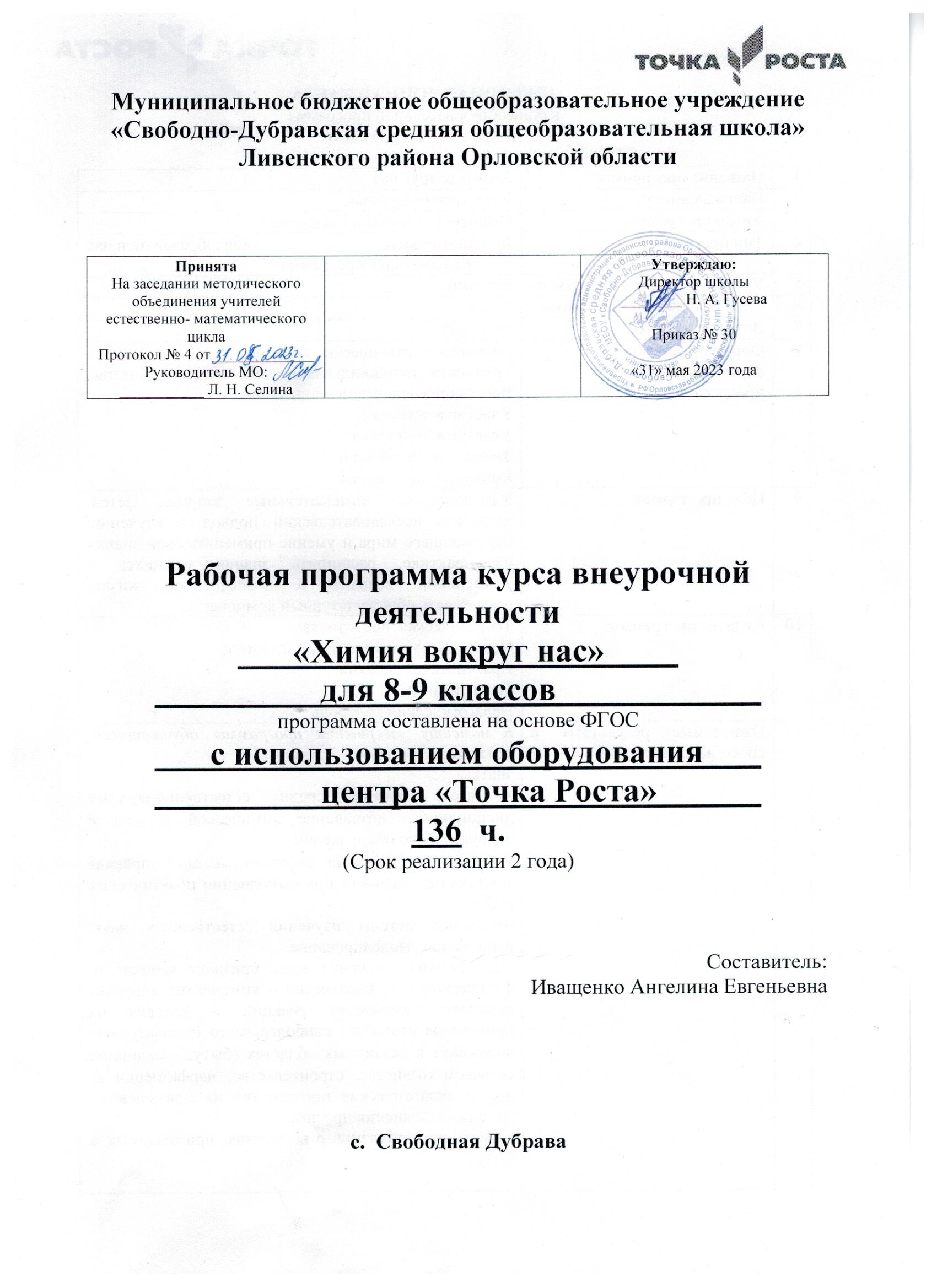 Муниципальное бюджетное общеобразовательное учреждение
«Свободно-Дубравская средняя общеобразовательная школа»
Ливенского района Орловской области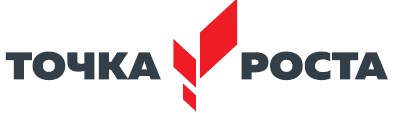 Рабочая программа курса внеурочной деятельности 	«Химия вокруг нас»		 			для 8-9 классов				программа составлена на основе ФГОС 	с использованием оборудования		 			центра «Точка Роста»		136  ч.(Срок реализации 2 года)Составитель:Иващенко Ангелина Евгеньевнас.  Свободная ДубраваИНФОРМАЦИОННАЯ КАРТАк общеобразовательной программе   внеурочной деятельностиСодержаниеПояснительная запискаАктуальность программы.Последние годы у учащихся наблюдается низкая мотивация изучения естественно- научных дисциплин и, как следствие, падение качества образования. С целью развития у обучающихся естественно-научной, математической, информационной грамотности в 2022 году в школе открылся образовательный центр естественнонаучной и технологической направленностей «Точка роста».Дополнительная общеобразовательная программа дополнительного образования «Химия вокруг нас», используя оборудование центра «Точка роста», позволит ознакомить учащихся с современными методами исследования, применяемыми в науке, сформировать критическое и креативное мышления, совершенствовать навыки естественно-научной направленности, углубить знания по учебному предмету «Химия».Комплекты оборудования центра «Точка роста» по химии– это инновационное учебное оборудование для проведения исследований, опытов и практических работ. Использование персональных компьютеров в сочетании с цифровыми лабораториями расширяет и обогащает образовательную деятельность, углубляя ее практическую направленность.Цель программы:удовлетворить познавательные запросы детей, развивать исследовательский подход к изучению окружающего мира и умение применять свои знания на практике, расширить знания учащихся о применении веществ в повседневной жизни, реализовать общекультурный компонент.Задачи программы:Предметные:Сформировать навыки элементарной исследовательской работы;Расширить знания учащихся по химии, экологии;Научить применять коммуникативные и презентационные навыки;Научить оформлять результаты своей работы. Метапредметные:Развить умение проектирования своей деятельности;Продолжить формирование навыков самостоятельной работы с различными источниками информации;Продолжить развивать творческие способности. Личностные:Продолжить воспитание навыков экологической культуры, ответственного отношения к людям и к природе;Совершенствовать навыки коллективной работы;Способствовать пониманию современных проблем экологии и сознанию их актуальности.Направленность программы - естественнонаучная.Сроки освоения программы - 2 года.Отличительные особенности: использование оборудования центра «Точка роста»Объем программы - 136 часов (68 часов в год, 34 занятия по 2 часа в неделю).Формы обучения: фронтальная, групповая, индивидуальная.Формы проведения занятий: беседа, семинар, практическое занятие, дискуссия, конференция, защита проекта, экскурсия.Формы контроля: тестирование, индивидуальный проект.Учебно-тематический план 1 год обучения2 год обученияСодержание программыгод обученияВ системе естественнонаучного образования химия как учебный предмет занимает важное место в познании законов природы, формировании научной картины мира, создании основы химических знаний, необходимых для повседневной жизни, навыков здорового и безопасного для человека и окружающей его среды образа жизни, а также в воспитании экологической культуры. Успешность изучения химии связана с овладением химическим языком, соблюдением правил безопасной работы при выполнении химического эксперимента, осознанием многочисленных связей химии с другими предметами школьного курса. Программа включает в себя основы неорганической и органической химии. Главной идеей программы является создание базового комплекса опорных знаний по химии, выраженных в форме, соответствующей возрасту обучающихся. В содержании данного курса представлены основополагающие химические теоретические знания, включающие изучение состава и строения веществ, зависимости их свойств от строения, прогнозирование свойств веществ, исследование закономерностей химических превращений и путей управления ими в целях получения веществ и материалов. Теоретическую основу изучения неорганической химии составляет атомно-молекулярное учение, Периодический закон Д.И. Менделеева с краткими сведениями о строении атома, видах химической связи, закономерностях протекания химических реакций. В изучении курса значительная роль отводится химическому эксперименту: проведению практических и лабораторных работ, описанию результатов ученического эксперимента, соблюдению норм и правил безопасной работы в химической лаборатории. Реализация данной программы в процессе обучения позволит обучающимся усвоить ключевые химические компетенции и понять роль и значение химии среди других наук о природе. Изучение предмета «Химия» в части формирования у обучающихся научного мировоззрения, освоения общенаучных методов (наблюдение, измерение, эксперимент, моделирование), освоения практического применения научных знаний основано на межпредметных связях с предметами: «Биология», «География», «История», «Литература»,«Математика»,   «Основы   безопасности   жизнедеятельности»,   «Русский   язык»,   «Физика»,«Экология».Первоначальные химические понятияПредмет химии. Тела и вещества. Основные методы познания: наблюдение, измерение, эксперимент. Физические и химические явления. Чистые вещества и смеси. Способы разделения смесей. Атом. Молекула. Химический элемент. Знаки химических элементов. Простые и сложные вещества. Валентность. Закон постоянства состава вещества. Химические формулы. Индексы. Относительная атомная и молекулярная массы. Массовая доля химического элемента в соединении. Закон сохранения массы веществ. Химические уравнения. Коэффициенты. Условия и признаки протекания химических реакций. Моль – единица количества вещества. Молярная масса. Воздух. Кислород. ВодородКислород – химический элемент и простое вещество. Озон. Состав воздуха. Физические и химические свойства кислорода. Получение и применение кислорода. Тепловой эффект химических реакций. Понятие об экзо- и эндотермических реакциях. Водород – химический элемент и простое вещество. Физические и химические свойства водорода. Получение водорода в лаборатории. Получение водорода в промышленности. Применение водорода. Закон Авогадро. Молярный объем газов. Качественные реакции на газообразные вещества (кислород, водород). Объемные отношения газов при химических реакциях.Вода. РастворыВода в природе. Круговорот воды в природе. Физические и химические свойства воды. Растворы. Растворимость веществ в воде. Концентрация растворов. Массовая доля растворенного вещества в растворе.Основные классы неорганических соединенийОксиды. Классификация. Номенклатура. Физические свойства оксидов. Химические свойства оксидов. Получение и применение оксидов. Основания. Классификация. Номенклатура. Физические свойства оснований. Получение оснований. Химические свойства оснований. Реакция нейтрализации. Кислоты. Классификация. Номенклатура. Физические свойства кислот. Получение и применение кислот. Химические свойства кислот. Индикаторы. Изменение окраски индикаторов в различных средах. Соли. Классификация. Номенклатура. Физические свойства солей. Получение и применение солей. Химические свойства солей. Генетическая связь между классами неорганических соединений. Проблема безопасного использования веществ и химических реакций в повседневной жизни. Токсичные, горючие и взрывоопасные вещества. Бытовая химическая грамотность.Строение атома. Периодический закон и периодическая система химических элементов Д.И. МенделееваСтроение атома: ядро, энергетический уровень. Состав ядра атома: протоны, нейтроны. Изотопы. Периодический закон Д.И. Менделеева. Периодическая система химических элементов Д.И. Менделеева. Физический смысл атомного (порядкового) номера химического элемента, номера группы и периода периодической системы. Строение энергетических уровней атомов первых 20 химических элементов периодической системы Д.И. Менделеева. Закономерности изменения свойств атомов химических элементов и их соединений на 9 основе положения в периодической системе Д.И. Менделеева и строения атома. Значение Периодического закона Д.И. Менделеева.Строение веществ. Химическая связьЭлектроотрицательность атомов химических элементов. Ковалентная химическая связь: неполярная и полярная. Понятие о водородной связи и ее влиянии на физические свойства веществ на примере воды. Ионная связь. Металлическая связь. Типы кристаллических решеток (атомная, молекулярная, ионная, металлическая). Зависимость физических свойств веществ от типа кристаллической решетки.Химические реакцииПонятие о скорости химической реакции. Факторы, влияющие на скорость химической реакции. Понятие о катализаторе. Классификация химических реакций по различным признакам: числу и составу исходных и полученных веществ; изменению степеней окисления атомов химических элементов; поглощению или выделению энергии. Электролитическая диссоциация. Электролиты и неэлектролиты. Ионы. Катионы и анионы. Реакции ионного обмена. Условия протекания реакций ионного обмена. Электролитическая диссоциация кислот, щелочей и солей. Степень окисления. Определение степени окисления атомов химических элементов в соединениях. Окислитель. Восстановитель. Сущность окислительно- восстановительных реакций. год обученияНеметаллы IV – VII групп и их соединенияПоложение неметаллов в периодической системе химических элементов Д.И. Менделеева. Общие свойства неметаллов. Галогены: физические и химические свойства. Соединения галогенов: хлороводород, хлороводородная кислота и ее соли. Сера: физические и химические свойства. Соединения серы: сероводород, сульфиды, оксиды серы. Серная, сернистая и сероводородная кислоты и их соли. Азот: физические и химические свойства. Аммиак. Соли аммония. Оксиды азота. Азотная кислота и ее соли. Фосфор: физические и химические свойства. Соединения фосфора: оксид фосфора (V), ортофосфорная кислота и ее соли. Углерод: физические и химические свойства. Аллотропия углерода: алмаз, графит, карбин, фуллерены. Соединения углерода: оксиды углерода (II) и (IV), угольная кислота и ее соли. Кремний и его соединения. Металлы и их соединенияПоложение металлов в периодической системе химических элементов Д.И. Менделеева.Металлы в природе и общие способы их получения. Общие физические свойства металлов. Общие химические свойства металлов: реакции с неметаллами, кислотами, солями. Электрохимический ряд напряжений металлов. Щелочные металлы и их соединения.Щелочноземельные металлы и их соединения. Алюминий. Амфотерность оксида и гидроксида алюминия. Железо. Соединения железа и их свойства: оксиды, гидроксиды и соли железа (II и III). Первоначальные сведения об органических веществахПервоначальные сведения о строении органических веществ.Углеводороды: метан, этан, этилен. Источники углеводородов: природный газ, нефть, уголь. Кислородсодержащие соединения: спирты (метанол, этанол, глицерин), карбоновые кислоты (уксусная кислота, аминоуксусная кислота, стеариновая и олеиновая кислоты). Биологически важные вещества: жиры, глюкоза, белки. Химическое загрязнение окружающей среды и его последствия.Типы расчетных задач:Вычисление массовой доли химического элемента по формуле соединения. Установление простейшей формулы вещества по массовым долям химических элементов. Вычисления по химическим уравнениям количества, объема, массы вещества по количеству, объему, массе реагентов или продуктов реакции. Расчет массовой доли растворенного вещества в растворе.Темы практических работ:Лабораторное оборудование и приемы обращения с ним. Правила безопасной работы в химической лаборатории. Очистка загрязненной поваренной соли. Признаки протекания химических реакций. Получение кислорода и изучение его свойств. Получение водорода и изучение его свойств. Приготовление растворов с определенной массовой долей растворенного вещества. Решение экспериментальных задач по теме «Основные классы неорганических соединений». Реакции ионного обмена. Качественные реакции на ионы в растворе. Получение аммиака и изучение его свойств. Получение углекислого газа и изучение его свойств. Решение экспериментальных задач по теме «Неметаллы IV – VII групп и их соединений». Решение экспериментальных задач по теме «Металлы и их соединенияПланируемые результатыЛичностные результатыОбучающийся получит возможность для формирования следующих личностных УУД:определение мотивации изучения учебного материала;оценивание усваиваемого учебного материала, исходя из социальных и личностных ценностей; • повышение своего образовательного уровня и уровня готовности к изучению основных исторических событий, связанных с развитием химии и общества;знание правил поведения в чрезвычайных ситуациях;оценивание социальной значимости профессий, связанных с химией;владение правилами безопасного обращения с химическими веществами и оборудованием, проявление экологической культуры.Метапредметные результаты Регулятивные Обучающийся получит возможность для формирования следующих регулятивныхУУД:целеполагание, включая постановку новых целей, преобразование практической задачи в познавательную, самостоятельный анализ условий достижения цели на основе учёта выделенных учителем ориентиров действия в новом учебном материале;планирование пути достижения целей;установление целевых приоритетов, выделение альтернативных способов достижения цели и выбор наиболее эффективного способа;умение самостоятельно контролировать своё время и управлять им;умение принимать решения в проблемной ситуации;постановка учебных задач, составление плана и последовательности действий;организация рабочего места при выполнении химического эксперимента;прогнозирование результатов обучения, оценивание усвоенного материала, оценка 5 качества и уровня полученных знаний, коррекция плана и способа действия при необходимости. Познавательные Обучающийся получит возможность для формирования следующих познавательных УУД:поиск и выделение информации;анализ условий и требований задачи, выбор, сопоставление и обоснование способа решения задачи;выбор наиболее эффективных способов решения задачи в зависимости от конкретных условий;выдвижение и обоснование гипотезы, выбор способа её проверки;самостоятельное создание алгоритма деятельности при решении проблем творческого и поискового характера;умения характеризовать вещества по составу, строению и свойствам;описывание свойств: твёрдых, жидких, газообразных веществ, выделение их существенных признаков;изображение состава простейших веществ с помощью химических формул и сущности химических реакций с помощью химических уравнений;проведение наблюдений, описание признаков и условий течения химических реакций, выполнение химического эксперимента, выводы на основе анализа наблюдений за экспериментом, решение задач, получение химической информации из раз- личных источников;умение организовывать исследование с целью проверки гипотез;умение делать умозаключения (индуктивное и по аналогии) и выводы;умение объективно оценивать информацию о веществах и химических процессах, критически относиться к псевдонаучной информации.КоммуникативныеОбучающийся получит возможность для формирования следующих коммуникативных УУД:полное и точное выражение своих мыслей в соответствии с задачами и условиями коммуникации;адекватное использование речевых средств для участия в дискуссии и аргументации своей позиции, умение представлять конкретное содержание с сообщением его в письменной и устной форме, определение способов взаимодействия, сотрудничество в поиске и сборе информации;определение способов взаимодействия, сотрудничество в поиске и сборе информации, участие в диалоге, планирование общих способов работы, проявление уважительного отношения к другим учащимся;описание содержания выполняемых действий с целью ориентировки в предметно- практической деятельности;умения учитывать разные мнения и стремиться к координации различных позиций в сотрудничестве;формулировать собственное мнение и позицию, аргументировать и координировать её с позициями партнёров в сотрудничестве при выработке общего решения в совместной деятельности;6 • осуществлять взаимный контроль и оказывать в сотрудничестве необходимую взаимопомощь; • планировать общие способы работы; осуществлять контроль, коррекцию, оценку действий партнёра, уметь убеждать;использовать адекватные языковые средства для отображения своих чувств, мыслей, мотивов и потребностей; отображать в речи (описание, объяснение) содержание совершаемых действий, как в форме громкой социализированной речи, так и в форме внутренней речи;развивать коммуникативную компетенцию, используя средства устной и письменной коммуникации при работе с текстами учебника и дополнительной литературой, справочными таблицами, проявлять готовность к уважению иной точки зрения при обсуждении результатов выполненной работы.Предметные результаты Обучающийся научится:применять основные методы познания: наблюдение, измерение, эксперимент;описывать свойства твёрдых, жидких, газообразных веществ, выделяя их существенные признаки;раскрывать смысл закона сохранения массы веществ, атомно-молекулярной теории;различать химические и физические явления, называть признаки и условия протекания химических реакций;соблюдать правила безопасной работы при проведении опытов;пользоваться лабораторным оборудованием и посудой;получать, собирать газообразные вещества и распознавать их;характеризовать физические и химические свойства основных классов неорганических соединений, проводить опыты, подтверждающие химические свойства изученных классов неорганических веществ;раскрывать смысл понятия «раствор», вычислять массовую долю растворённого вещества в растворе, готовить растворы с определённой массовой долей растворённого вещества;характеризовать зависимость физических свойств веществ от типа кристаллической решётки, определять вид химической связи в неорганических соединениях;раскрывать основные положения теории электролитической диссоциации, составлять уравнения электролитической диссоциации кислот, щелочей, солей и реакций ионного обмена;раскрывать сущность окислительно-восстановительных реакций, определять окислитель и восстановитель, составлять уравнения окислительно-восстановительныхреакций;называть факторы, влияющие на скорость химической реакции;характеризовать взаимосвязь между составом, строением и свойствами неметаллов и металлов;проводить опыты по получению и изучению химических свойств различных веществ;грамотно обращаться с веществами в повседневной жизни . Обучающийся получит возможность научиться:выдвигать и проверять экспериментально гипотезы о химических свойствах веществ на основе их состава и строения, их способности вступать в химические ре- акции, о характере и продуктах различных химических реакций;характеризовать вещества по составу, строению и свойствам, устанавливать причинно-_следственные связи между данными характеристиками вещества;составлять молекулярные и полные ионные уравнения по сокращённым ионным уравнениям;прогнозировать способность вещества проявлять окислительные или восстановительные свойства с учётом степеней окисления элементов, входящих в его состав;выдвигать и проверять экспериментально гипотезы о результатах воздействия различных факторов на изменение скорости химической реакции;использовать приобретённые знания для экологически грамотного поведения в окружающей среде;использовать приобретённые ключевые компетенции при выполнении проектов и решении учебно-исследовательских задач по изучению свойств, способов получения и распознавания веществ;объективно оценивать информацию о веществах и химических процессах;осознавать значение теоретических знаний по химии для практической деятельности человека;создавать модели и схемы для решения учебных и познавательных задач; понимать необходимость соблюдения предписаний, предлагаемых в инструкциях по использованию лекарств, средств бытовой химии и др Условия реализации программыДля освоения программы используются разнообразные приемы и методы. Выбор осуществляется с учетом возрастных психофизиологических возможностей детей:словесные (беседа, объяснение, познавательный рассказ); наглядные (фото, карты, схемы, рисунки);метод наблюдения (демонстрационные и лабораторные эксперименты); игровые (дидактические, развивающие);метод проблемного обеспечения (самостоятельный поиск решения на поставленные задания) Работа с детьми строится на принципах:от простого к сложному; индивидуального подхода; развития творческой инициативы; соблюдение техники безопасности. Порядок и содержание промежуточной аттестации учащихсяВ программе дополнительного образования «Химия вокруг нас» предусмотрена промежуточная аттестация в форме тестирования (1 год обучения) и индивидуального проекта (2год обучения) для определения эффективности реализации программы и коррекции индивидуального образовательного маршрута каждого воспитанника.Индивидуальный проект – оценочная процедура, обеспечивающая оценку метапредметных результатов, а именно сформированность регулятивных, познавательных и коммуникативных универсальных учебных действий. Проведение оценочной процедуры позволяет учащимся продемонстрировать способность и готовность:к освоению систематических знаний, их самостоятельному пополнению, переносу и интеграции;к решению личностно и социально значимых проблем и воплощению найденных решений в практику;к сотрудничеству и коммуникации;к использованию информационно-коммуникационных технологий (ИКТ);к самоорганизации, саморегуляции и осуществлению познавательной рефлексии.Основой оценочной процедуры является целенаправленное наблюдение педагогом за ходом выполнения обучающимся проекта или учебного исследования. В ходе данной оценочной процедуры оценивается не созданный продукт, а деятельность учащегося. Учащийся должен продемонстрировать способность к организации своей деятельности, в том числе способность к целеполаганию, планированию, самоконтролю, умение использовать различные источники информации, предвосхищать результат, осуществлять самоконтроль и корректировку своей деятельности, проводить презентацию и т.д. Оценка проектного продукта производится по двум параметрам: самостоятельность выполнения (участие в работе родителей (законных представителей) не допускается) и соответствие результата первоначальному замыслу.На первом этапе учащиеся участвуют в выборе темы и результата (продукта) продукта, составляют план выполнения проектной работы . На втором этапе учащийся выполняет проект, консультируясь с педагогом. Рекомендуемая длительность выполнения проекта в 9 классе – до 3 месяцев. На третьем этапе проходит защита индивидуального проекта перед учащимися и педагогом центра «Точка роста». Защита проходит в форме доклада с презентацией, время выступления обучающегося 7-10 минут. Определение итоговой оценки проводится на основе результатов, внесенных в карту наблюдений (Приложение 2).Критерии оценивания индивидуального проекта:Если учащийся набрал 14 и более баллов за индивидуальный проект, он считается успешно прошедшим промежуточную аттестацию по программе естественнонаучной направленности«Химия вокруг нас»Материал к промежуточной аттестации учащихся 8 класса по химииНазначение проверочной работы – оценить уровень усвоения учащимися содержания курса химии 8 класса с целью установления соответствия его требованиям, предъявляемым к уровню подготовки учащихся данного класса.Характеристика структуры и содержания проверочной работыТестовая работа представлена в двух вариантах, она состоит из трёх частей и включает 15 заданий.Задания 1 - 10 с выбором ответа (базового уровня сложности), Задания 11 - 12 с кратким ответом (повышенного уровня сложности). Задания 13 – 14 с развёрнутым ответом (высокого уровня сложности).Задания с выбором ответа проверяют на базовом уровне усвоение большого количества элементов содержания, предусмотренных Обязательным минимумом содержания основного общего образования.Задания с кратким ответом направлены как на проверку усвоения того же материала, что и задания с выбором ответа, так и наиболее трудно усваиваемых элементов содержания курса химии 8 класса.Задания с развёрнутым ответом наиболее сложные. Они проверяют усвоение учащимися способов получения и химических свойств различных классов веществ, взаимосвязь между классами неорганических соединений, умений проводить расчёты по химическим уравнениям.Задания проверочной работы ориентированы на проверку овладения учащимися определёнными видами умений.План проверочной работыКритерии оценкиЧтобы оценить выполнение проверочной работы, надо подсчитать суммарный тестовый балл.За правильный ответ за каждое из заданий 1,3-7, 9 ставится по 1 баллу. За правильный ответ в заданиях 2,8,10 ставится 2 балла.За полный правильный ответ в заданиях 11,12 ставится 2 балла; если допущена 1 ошибка – 1балл; за неверный ответ (более одной ошибки) – 0 баллов.За правильный ответ в задании 3 – 3 балла. (уравнение реакции - 1 балл, найдено количество вещества известного соединения – 1 балл, найдена масса/объем искомого вещества – 1 балл).За правильный ответ в задании 14 – 3 балла (каждое правильно записанное уравнение реакции по 1 баллу).Максимальный балл за правильно выполненную работу – 23.Успешность выполнения работы определяется в соответствии со шкалой:оценка «3» - 8– 14 балловоценка «4» - 15 - 19 балловоценка «5» - 20 – 23 балловНа выполнение работы отводится 40 минут.Вариант 1К химическим явлениям относится процессизмельчения сахара до состояния пудрыпревращение воды в лёдскисание молокапоявление воды на крышке чайникаОтносительная молекулярная масса молекулы С2Н6О равна1) 130 2) 49 3) 29 4) 46Выберите два утверждения, в которых говорится о меди как о химическом элементесульфид меди (I) более богат медью, чем сульфид меди (II)медь устойчива к действию сухого углекислого газаосновной компонент бронзы – медимедь реагирует с сероймедь входит в состав малахитаСтепень окисления серы равна + 4 в соединении1) Na2S 2) CaS 3) H2SO4 4) SO2Общим в строении атомов элементов 3 периода являетсячисло электронов на внешнем энергетическом уровневеличина зарядов ядер атомовчисло электронных слоёвчисло электронов в атомеУкажите распределение электронов по энергетическим уровням в атоме серы1) 2, 8, 8 2) 2, 8, 4 3) 2, 6 4) 2,8, 6Фенолфталеин окрасится в малиновый цвет в растворе вещества, формула которого1) HNO3 2) KOH 3)Ca(NO3)2 4) BaCl2Массовая доля магния в нитрате магния равна1) 22 % 2) 16,7 % 3) 28,6 % 4) 24 %Укажите формулу соединения с ионной связью1) KBr 2) N2 3) СF4 4) О3Сумма коэффициентов в уравнении реакции:CuO + Al → Cu + Al2O3 равна1) 7 2) 5 3) 8 4) 9Установите соответствие между формулой вещества и классом неорганических веществ ФОРМУЛА ВЕЩЕСТВА КЛАСС НЕОРГАНИЧЕСКИХ ВЕЩЕСТВK2SO4 А) основные оксидыH2SiO3 Б) кислотыNaOH В) солиK2O Г) щёлочиЗапишите в таблицу буквы, соответствующие выбранным ответамУстановите соответствие между уравнением реакции и типом химической реакцииУРАВНЕНИЕ ТИП РЕАКЦИИO2 + 4NO2 + 2H2O = 4HNO3 А) реакция разложенияAgNO3 + HCl = AgCl + HNO3 Б) реакция соединенияCaCO3 = CaO + CO2 В) реакция замещенияFe + CuSO4 = FeSO4 + Cu Г) реакция обменаЗапишите в таблицу буквы, соответствующие выбранным ответамК раствору нитрата бария массой 130 г с массовой долей соли 7 % добавили избыток сульфата натрия. Найдите массу образовавшегося осадка.Закончить уравнения реакций, записать в молекулярном виде А) КОН +FeSO4=Б) H2SO4+Na2CO3=В) AlCl3+AgNO3=Задания 1- 10 – по 1 баллуЗадания 11 – 12 – по 2 балла. Если 1 ошибка – 1 балл, если 2 и более ошибок – 0 балловЗадание 13 – 3 баллыЗадание 14 – 6 баллов: по 1 баллу за молекулярные уравнения, по 1 баллу за ионные уравнения.Вариант 2К химическим явлениям не относится процессржавление железагорение свечиплавление парафинапоявление налёта зелёного цвета на медных изделияхОтносительная молекулярная масса молекулы Н2СО3 равна1) 42 2) 62 3) 88 4) 86Выберите два утверждения, в которых говорится о натрии как о простом веществев состав многих минералов входит натрийнатрий – очень активный металлбром натрия содержит меньше натрия, чем его хлоридатомы натрия больше атомов литиянатрий получают электролизом расплавовСтепень окисления азота равна + 3 в соединении1) Na3N 2) N2O3 3) HNO3 4) NH3Общим для элементов главной подгруппы II группы являетсячисло электронных слоёвчисло электронов на внешнем энергетическом уровнечисло электронов в атомевеличина зарядов ядерУкажите распределение электронов по энергетическим уровням в атоме магния1) 2, 8 2) 2, 2 3) 2, 8, 4 4) 2, 8, 2Лакмус окрасится в красный цвет в растворе вещества, формула которого1) NaCl 2) H2SO4 3) KNO3 4) NaOHМассовая доля меди в сульфате меди (II) равна1) 51,1 % 2) 40 % 3) 38,1 % 4) 48 %Укажите формулу соединения с ковалентной неполярной связью1) CO2 2) H2S 3) NaF 4) Сl2Сумма коэффициентов в уравнении реакции:K2O + HCl → KCl + H2O равна1) 4 2) 7 3) 6 4) 5Установите соответствие между формулой вещества и классом неорганических веществ ФОРМУЛА ВЕЩЕСТВА КЛАСС НЕОРГАНИЧЕСКИХ ВЕЩЕСТВCaCO3, А) нерастворимые основанияCu(OH)2 Б) кислотыP2O5 В) солиHCl Г) кислотные оксидыЗапишите в таблицу буквы, соответствующие выбранным ответамУстановите соответствие между уравнением реакции и типом химической реакцииУРАВНЕНИЕ ТИП РЕАКЦИИCu(OH)2 = CuO + H2O А) реакция замещенияMg + 2HCl = MgCl2 + H2 Б) реакция соединенияMgO + CO2 = MgCO3 В) реакция обменаBaCl2 + Na2SO4 = BaSO4 + 2NaCl Г) реакция разложения Запишите в таблицу буквы, соответствующие выбранным ответамК раствору карбоната калия массой 110, 4 г и массовой долей 5% прилили раствор нитрата кальция. Вычислите массу осадка.Закончите уравнения реакций, запишите их в молекулярном виде: А) Ba(NO3)2 + K2SO4=Б) FeCl3+NaOH =В) K2SO3 + HCl =Итоговый тест по химии. 8 класс Фамилия, имя  	Класс  	Дата выполнения  	№ варианта  	Тестовый балл  	11.12.13 	14.Примерные темы проектов по химии 9 классАдсорбционная очистка сточных вод.Аминокислоты и их биологическая рольАнализ качества некоторых продуктах.Анализ качественного состава жевательных резинок.Анализ пищевых добавок в продуктах питания, их влияние на здоровье человекаАнтропогенные источники загрязнения воздуха на территории школы.Анализ чипсов.Безопасность эфирных масел.Биологические и пищевые добавки.Биоразлагаемые полимеры — упаковка будущегоБиосинтез аминокислот и нуклеотидов в организмеБиосинтез липидов в животных тканяхБиосинтез углеводов в организмеБис-фенол, или Вред пластиковой посуды.Борьба с вредителями.Витамин А и его биологическая рольВитамин Д и его биологическая рольВитамин С и его биологическая рольВлияние автомобильного транспорта на экологию города.Влияние бытовой химии на экологию и здоровье человека.Влияние магнитных полей на всхожесть и рост растений.Влияние физико-химических свойств синтетических моющих средств на их моющее действие.Влияние чая и кофе на активацию тромбоцитов.Влияние энергетических напитков на действие ферментов.Вода — источник жизни и оздоровления людей.Материально-техническое обеспечениеДля реализации программы необходимо следующее:Наименования объектов и средств  материально-технического.Методические материалы (интернет-ресурсы)1. Юный химик, или занимательные опыты с веществами вокруг нас: иллюстрированное пособие для школьников, изучающи х естествознание, химию, экологию. – Авт.-сост.: Н.В. Груздева, В.Н. Лаврова, А.Г. Муравьев – Изд. 2-е, перераб. и доп. – СПб: Крисмас, 2016. — 105 с. 2. Муравьев А.Г., Пугал Н.А., Лаврова В.Н. Экологический практикум: учебное пособие с комп лектом карт-инструкций/ Под ред. к.х.н. А.Г. Муравьева. –2-е изд., испр. – СПб.: Крисмас, 2017. – 176 с.Алексинский В. Занимательные опыты по химии. – М.: Просвещение, 2018.Гольдфельд М.Г. Внеклассная работа по химии. – М.: Просвещение,2019.-191с.Гроссе Э., Вайсмантель Х. Химия для любознательных. Л.: Химия, 2018.Конарев Б.А. Любознательным о химии. – М.: Химия, 2019.Степин Б.Д., Аликберова Л.Ю.. Занимательные задания и эффектные опыты по химии.«ДРОФА», М., 2018Степин Б.Д., Аликберова Л.Ю.. Книга по химии для домашнего чтения. «ХИМИЯ» М.,2018Литература1. О.С. Габриелян Химия 8 класс М «Просвещение»,2019г 2. О.С. Габриелян Химия 9 класс М «Просвещение»,2020г3. Сайт МГУ. Программа курса химии для учащихся 8—9 классов общеобразовательной школы.4. http://www.chem.msu.su/rus/books/2001-2010/eremin-chemprog..https://fipi.ru/otkrytyy-bank-zadaniy-dlya-otsenki-yestestvennonauchnoy-gramotnosti Сайт Единая коллекция цифровых образовательных ресурсов.http://school-collection.edu.ru/catalog. Сайт Федеральный центр информационно- образовательных ресурсов.Приложение 1ОЦЕНОЧНЫЕ МАТЕРИАЛЫТребования к результатамОвладение понятийным аппаратом и символическим языком химииОсознание объективной значимости основ химической науки как области современного естествознанияФормирование первоначальных систематизированных представлений о веществах, их превращениях и практическом примененииУглубление представлений о материальном единстве мираФормирование умений устанавливать связи между реально наблюдаемыми химическими явлениями и процессами, происходящими в микромиреОсознание химических превращений неорганических и органических веществ как основы многих явлений живой и неживой природыОбъяснять причины многообразия веществ, зависимость их свойств от состава и строения, а также зависимость применения веществ от их свойствПриобретение опыта использования различных методов изучения веществ: наблюдения за их превращениями при проведении несложных химических экспериментов с использованием лабораторного оборудования и приборовОвладение основами химической грамотности: способностью 26 анализировать и объективно оценивать жизненные ситуации, связанные с химией, навыками безопасного обращения с веществами, используемыми в повседневной жизни; умением анализировать и планировать экологически безопасное поведение в целях сохранения здоровья и окружающей средыФормирование представлений о значении химической науки в решении современных экологических проблем, в том числе в предотвращении техногенных и экологических катастроф Перечень элементов содержания Код контролируемого элемента Элементы содержанияСтроение атома. Периодический закон и Периодическая система химических элементов Д.И. МенделееваСтроение атома. Строение энергетических уровней атомов первых 20 химических элементов Периодической системы Д.И. МенделееваПериодический закон Д.И. Менделеева. Периодическая система химических элементов Д.И. МенделееваФизический смысл атомного (порядкового) номера химического элемента, номера группы и периода Периодической системыЗакономерности изменения свойств атомов химических элементов и их соединений на основе положения в Периодической системе Д.И. Менделеева и строения атомаСтроение веществ. Химическая связь2.1 Электроотрицательность. Ковалентная химическая связь: неполярная и полярная. Ионная связь. Металлическая связь2.2. Химические формулы. Индексы. Валентность. Степень окисления 3 Первоначальные химические понятияЧистые вещества и смесиАтом. Молекула. Химический элемент. Знаки химических элементов. Простые и сложные вещества. Относительная атомная и молекулярная массыКлассификация и номенклатура неорганических веществ 4 Химические реакции4.1 Физические и химические явления. Химические уравнения. Коэффициенты. Условия и признаки протекания химических реакций. Закон сохранения массы веществКлассификация химических реакций по различным признакам: количеству и составу исходных и полученных веществ; изменению 27 степеней окисления атомов химических элементов; поглощению или выделению энергииЭлектролитическая диссоциация. Электролиты и неэлектролитыИоны. Катионы и анионы. Электролитическая диссоциация кислот, щелочей и солейРеакции ионного обмена. Условия протекания реакций ионного обменаОкислитель. Восстановитель. Сущность окислительно-восстановительных реакций 5 Металлы. Неметаллы. Основные классы неорганических соединений5.1. Общие химические свойства металлов и неметалловХимические свойства щелочных и щелочноземельных металлов, алюминия и железаХимические свойства неметаллов: водорода, кислорода, галогенов, серы, азота, фосфора, углерода, кремнияХимические свойства сложных веществ: оксидов, оснований, кислот, солей5.5. Получение и химические свойства оксидов (оснόвных, амфотерных, кислотных)5.6	Получение и химические свойства оснований. Химические свойства амфотерных гидроксидов алюминия и железа(III)Получение, применение и химические свойства кислотПолучение и химические свойства солейГенетическая связь между классами неорганических соединений 6 Экспериментальная химияЛабораторное оборудование и приёмы обращения с ним. Правила безопасной работы в химической лаборатории. Способы разделения смесей. Приготовление растворов с определённой массовой долей растворённого вещества.Изменение окраски индикаторов в различных средах. Качественные реакции на ионы в раствореПолучение кислорода, водорода, аммиака и углекислого газа, изучение их свойств. Качественные реакции на газообразные веществаРешение экспериментальных задач по темам «Неметаллы IV–VII групп и их соединений»;«Металлы и их соединения»Проведение расчётов на основе формул и уравнений реакцийВычисление массовой доли химического элемента в соединении 28Расчёт массовой доли растворённого вещества в раствореВычисления по химическим уравнениям количества, объёма, массы вещества по количеству, объёму, массе реагентов или продуктов реакцииХимия и жизньПроблема безопасного использования веществ и химических реакций в повседневной жизни. Бытовая химическая грамотностьХимическое загрязнение окружающей среды и его последствияТоксичные, горючие и взрывоопасные веществаПриложение 2Лист планирования и выполнения проектной работы Учащийся	Класс  	(фамилия, инициалы)Руководитель проекта  	(фамилия, инициалы)Тема проекта  	Этапы выполнения проекта (представлены в произвольном порядке)выбор темы и прогнозирование результата, постановка целейвыполнение действий по плану с пошаговым самоконтролем и внесением коррективподготовка презентационных материаловзащита проектасамооценкасбор и анализ информациисоставление плана работы / технологической картыПриложение 3Календарно - тематическое планированиеклассклассПринятаНа заседании методического объединения учителей естественно- математического циклаПротокол № 4 от _____________Руководитель МО:___________ Л. Н. СелинаУтверждаю:Директор школы________ Н. А. ГусеваПриказ № 30«31» мая 2023 года1Название программыНазвание программыХимия вокруг насХимия вокруг нас2НаправленностьНаправленностьЕстественно-научнаяЕстественно-научная3Автор программыАвтор программыИващенко Ангелина ЕвгеньевнаИващенко Ангелина Евгеньевна4Тип программыТип программыДополнительная общеразвивающая программаобщеобразовательная5Уровень освоения программыУровень освоения программыБазовыйБазовый6Срок реализации программыСрок реализации программы2 года2 года7Возраст учащихсяВозраст учащихся13-15 лет13-15 лет8Форма организации образовательного процессаФорма организации образовательного процессаГрупповые практические занятия.Групповые и индивидуальные теоретические занятия. Восстановительные мероприятия.Участие в встречах. Участие в конкурсах. Зачеты, тестирования. Конкурсы, викториныГрупповые практические занятия.Групповые и индивидуальные теоретические занятия. Восстановительные мероприятия.Участие в встречах. Участие в конкурсах. Зачеты, тестирования. Конкурсы, викторины9Цель программыЦель программыУдовлетворить познавательные запросы детей, развивать исследовательский подход к изучению окружающего мира и умение применять свои знания на практике, расширить знания учащихся о применении веществ в повседневной жизни, реализовать общекультурный компонент.Удовлетворить познавательные запросы детей, развивать исследовательский подход к изучению окружающего мира и умение применять свои знания на практике, расширить знания учащихся о применении веществ в повседневной жизни, реализовать общекультурный компонент.10Разделы программыРазделы программыТеоретическая подготовка; Основные умения и навыки в химии; Практические занятия;Тестирование Педагогический контрольТеоретическая подготовка; Основные умения и навыки в химии; Практические занятия;Тестирование Педагогический контроль11Ожидаемые	результатыиК моменту   завершения   программы   обучающиесяК моменту   завершения   программы   обучающиесяспособы их проверкидолжны :должны :знать:знать:-	место	химии	среди	естественнонаучных-	место	химии	среди	естественнонаучныхдисциплин	назначение	химической	посуды	идисциплин	назначение	химической	посуды	илабораторного оборудования;лабораторного оборудования;правила организации рабочего места;	правилаправила организации рабочего места;	правилатехники безопасности при выполнении практическихтехники безопасности при выполнении практическихработ;работ;-основные	методы	изучения	естественных	наук:-основные	методы	изучения	естественных	наук:наблюдение, моделирование,наблюдение, моделирование,-эксперимент;	отличительные признаки веществ и-эксперимент;	отличительные признаки веществ ифизических тел; физических и химических явлений;физических тел; физических и химических явлений;признаки	химических	реакций	и	условия	ихпризнаки	химических	реакций	и	условия	ихпротекания вещества, наиболее часто используемыепротекания вещества, наиболее часто используемыечеловеком в различных областях (быту, медицине,человеком в различных областях (быту, медицине,сельском хозяйстве, строительстве, парфюмерии исельском хозяйстве, строительстве, парфюмерии идр.), и экологические последствия их применения;др.), и экологические последствия их применения;методы выполнения проекта;методы выполнения проекта;- иметь представление о веществах, применяемых в- иметь представление о веществах, применяемых вбыту.быту.Уметь:-обращаться с лабораторным оборудованием,-соблюдать правила техники безопасности при выполнении практических работ и домашнего эксперимента;-проводить простейшие исследования свойств веществ-использовать метод наблюдения при выполнении различных видов практических заданий;-оформлять результаты наблюдений и проведенного эксперимента;использовать приобретенные знания и умения в практической деятельности и повседневной жизни; работать индивидуально, в парах, группах, используя полученные знания;обладать навыками работы с различными видами источников информации: литературой, средствами Интернета, мультимедийными пособиями;-выполнять и защищать проект.Способы проверки образовательной программы:Тест (1 год обучения)Индивидуальный проект (2 год обучения)№РазделыКоличество часовХимический экспериментОборудование1Первоначальные химические понятия18Практическая работа«Изучение строения пламени»Датчик температуры(термопарный), спиртовка1Первоначальные химические понятия18Лабораторный опыт «До какой температурыМожно нагреть вещество?»Датчик температуры (термопарный), спиртовка1Первоначальные химические понятия18Лабораторный опыт«Измерение температуры кипения воды с помощьюдатчика температуры и термометра»Датчик температуры (термопарный), спиртовка, электрическая плитка.1Первоначальные химические понятия18Лабораторный опыт«Определение температуры плавления и кристаллизации металла»Датчик температуры (термопарный).1Первоначальные химические понятия18Лабораторный опыт«Определение водопроводной и дистиллированной воды»Датчик электропроводности, цифровой микроскоп1Первоначальные химические понятия18Демонстрационный эксперимент«Выделение и поглощение тепла – признак химической реакцииДатчик температуры (платиновый)1Первоначальные химические понятия18Демонстрационный эксперимент.«Разложение воды электрическимПрибор для опытов с электрическим током 20 током»1Первоначальные химические понятия18Демонстрационный эксперимент. «Законсохранения массы веществ»Весы электронные.2Кислород. Водород.7Лабораторный опыт«Изучение зависимости растворимости вещества от температуры»2Кислород. Водород.7Лабораторный опыт«Наблюдение за ростом кристалловЦифровой микроскоп2Кислород. Водород.7Лабораторный опыт«Пересыщенный раствор»Датчик температуры платиновыйПрактическая работаДатчик оптической«Определение концентрации веществ колориметрическим покалибровочному графику»плотностиЛабораторный опыт«Определение температуры разложения кристаллогидрата»Датчик температуры платиновый3Вода. Растворы.10Лабораторный опыт«Изучение зависимости растворимости вещества от температуры»Датчик температуры платиновыйЛабораторный опыт«Наблюдение за ростом кристаллов»Цифровой микроскопЛабораторный опыт«Пересыщенный раствор»Датчик температуры платиновыйПрактическая работа«Определение концентрации веществ колориметрическим по калибровочному графику»Датчик оптической плотностиЛабораторный опыт«Определение температуры разложения кристаллогидрата»Датчик температуры платиновый4Количественные отношения в химии.6Решение задач5Классы неорганических соединений13Демонстрационный эксперимент.Определение состава воздуха.Прибор для определения со става воздуха5Классы неорганических соединений13Практическая работа Цифровой микроскоп«Получение медного купороса»Цифровой микроскоп5Классы неорганических соединений13Практическая работа«Определение рН растворов кислот и щелочей»Датчик рН5Классы неорганических соединений13Лабораторный опыт«Определение рН различных сред»Датчик рН5Классы неорганических соединений13Демонстрационный экспериментДатчик рН«Основания. Тепловой эффект реакцииГидроксида натрия с углекислым газом»Лабораторный опыт«Реакция нейтрализации»Датчик давления, магнитная мешалкаЛабораторный опыт«Определение кислотности почвы»Датчик рН6Периодический закон и строение атома.5Работа с таблицей7Строение вещества. Химическая связь6Демонстрационный опыт «Температура плавления веществ с разными типами кристаллических решёток»Датчик температуры платиновый, датчик термопарный8Повторение и обобщение знаний3Подготовка и тестированиеИтого68№РазделыКоличество часовХимический экспериментХимический экспериментОборудованиеОборудование1Химические реакции17Демонстрационный опыт«Тепловой эффект растворения веществ в воде»Демонстрационный опыт«Тепловой эффект растворения веществ в воде»Датчик платиновыйтемпературы1Химические реакции17Практическая«Электролиты неэлектролиты»работаиДатчик электропроводностиДатчик электропроводности1Химические реакции17Лабораторный опыт«Влияние растворителя на диссоциацию»Лабораторный опыт«Влияние растворителя на диссоциацию»Датчик электропроводностиДатчик электропроводности1Химические реакции17Лабораторный«Сильные и электролиты»опыт слабыеДатчик электропроводностиДатчик электропроводности1Химические реакции17Лабораторный опыт«Зависимость электропроводности растворов сильных электролитов от концентрации ионов»Лабораторный опыт«Зависимость электропроводности растворов сильных электролитов от концентрации ионов»Датчик электропроводностиДатчик электропроводности1Химические реакции17Практическая«Определение концентрацииработасоли поДатчик электропроводностиДатчик электропроводностиэлектропроводности раствора»Лабораторный опыт«Взаимодействие гидроксида бария с серной кислотой»Датчик электропроводности, дозатор объёма жидкости, бюреткаЛабораторный опыт«Образование солей аммония»Датчик электропроводностиЛабораторный опыт«Изучение реакции взаимодействия сульфита натрия с пероксидом вод- рода»Датчик температуры платиновыйЛабораторный опыт«Изменение рН	в ходе окислительно - восстановительных реакций»Датчик рНЛабораторный опыт«Сравнительная характеристика восстановительной способности металловДатчик напряженияДемонстрационные опыты«Изучение влияния различных факторов на скорость реакции»Прибор для иллюстрации зависимости скорости химической реакции отусловий2Неметаллы IV-VII Групп, ихсоединения33Демонстрационный опыт«Изучение физических и химических свойств хлора». ЛабораторныйОпыт «Определениеаммиачной селитры и мочевины»Аппарат для проведения химических процессов2Неметаллы IV-VII Групп, ихсоединения33Практическая работа«Определение содержания хлорид-ионов в питьевой воде»Датчик хлорид_ионов2Неметаллы IV-VII Групп, ихсоединения33Демонстрационный опыт:«Получение сероводорода и изучение его свойств»Датчик сульфид_ионов2Неметаллы IV-VII Групп, ихсоединения33Качественные реакции на сероводород и сульфиды» Демонстрационный опыт«Изучение свойствсернистого газа и сернистой кислоты»Аппарат для проведения химических реакций (АПХР), прибор для получения газов или аппарат Киппа сероводорода2Неметаллы IV-VII Групп, ихсоединения33Лабораторный опыт«Основные свойства аммиака»Датчик электропроводности2Неметаллы IV-VII Групп, ихсоединения33Демонстрационные опыты:Аппарат для проведения«Получение оксида азота(IV) и изучение его свойств»; «Окисление оксида азота (II) до оксида азота (IV)»;«Взаимодействие оксида азота (IV) с водой и кислородом, получение азотной кислоты»Химических реакций (АПХР)Терморезисторный датчик температуры, датчик рН, датчик электропроводности, аппарат для проведения химических	 реакций (АПХР), магнитная мешалкаПрактическая работа«Определение нитрат- ионов в питательном растворе»Датчик нитрат_ионов3Металлы и их соединения13Лабораторный опыт«Взаимодействие известковой воды	с углекислым газом»Датчик электропроводности, магнитная	 мешалка, прибор для получения газов или аппарат Кипа.3Металлы и их соединения13Лабораторный опыт«Окисление железа во влажном воздухе»Датчик давления4Первоначальные сведения об органических веществах3Решение задач5Обобщение2Подготовка и защита проектаИтого68% выполнения от максимального баллаКоличество балловОценка (уровневая)более 80%21 –28 балловповышенный50% – 80%14 – 20 балловбазовыйменее 50%менее 14 балловнедостаточный№п/пВиды проверяемых умений№ заданий1231.Называть:1.1вещества по их химическим формулам;3, 11, 141.2типы химических реакций.122.Составлять:2.1формулы веществ изученных классов;13, 142.2схемы строения атомов химических элементов № 1 - 20;62.3уравнения химических реакций.10, 13, 143.Характеризовать:3.1состав атомов химических элементов63.2химические свойства веществ различных классов неорганических веществ.3, 144.Объяснять:4.1физический смысл порядкового номера химического элемента, номеров группы и периода, к которым принадлежит элемент в периодической системе;54.2взаимосвязь между классами неорганических соединений;44.3сущность реакций ионного обмена.145.Определять:5.1принадлежность веществ к определённому классу веществ;115.2типы химических реакций;125.3вид химической связи;95.4степени окисления элементов.46Распознавать опытным путём:6.1растворы кислот и щелочей77.Вычислять:7.1относительную молекулярную массу веществ;27.1молярную массу веществ;137.2объём вещества по массе другого вещества.138Знать:8.1понятие «химическая реакция»;1ЗаданиеПроверяемые элементы содержанияПроверяемые уменияУровень сложности заданийПримерноевремя выполнения заданий123451Химические реакции8.1базовый1 мин.2Относительная молекулярная масса7.1базовый2 мин3Простые и сложные вещества1.6базовый1 мин4Степень окисления элементов5,4базовый2 минПериодический5закон Д.И. Менделеева. Периодическая система химических элементов.Физический смысл порядкового номера химического элемента, номера периода и группы4.1базовый1 мин6Строение атома: ядро, электронная оболочка, распределение электронов в атомах химических элементов (с № 1 по 20)2.2, 3.1базовый1 мин7Распознавание кислот и щелочей1.1, 6.1базовый1 мин8Вычисление массовой доли химического элемента в веещстве4.5.1базовый3 мин9Виды химической связи: ковалентная (полярная и неполярная), ионная5.3базовый1 мин10Химическое уравнение2,3базовый2 мин11Классификация неорганических соединений: оксиды, кислоты, основания, соли1,1, 2.1, 5.1повышенный1,5 мин.12Классификация химических реакций5.2повышенный1,5 мин.13Закон сохранения массы веществ, массовые отношения2.1, 2.3,7.1, 7.2высокий11 мин.14Химические свойства оксидов, кислот, оснований и солей.Генетическая взаимосвязь неорганических веществ.1.1, 2.1, 2,3,3.2, 8.2высокий12 мин.Итого: 14 заданийОбщее время выполнения: 40 минут,5 минут урока на организационный моментИтого: 14 заданийОбщее время выполнения: 40 минут,5 минут урока на организационный моментИтого: 14 заданийОбщее время выполнения: 40 минут,5 минут урока на организационный моментИтого: 14 заданийОбщее время выполнения: 40 минут,5 минут урока на организационный моментИтого: 14 заданийОбщее время выполнения: 40 минут,5 минут урока на организационный момент1234123412341234№ задания12345678910Ответ1212Наименования объектов и средствматериально-технического обеспеченияКоличествоМультимедиапроектор1Компьютер3Экран навесной1МФУ1Комплект тематических таблиц1Цифровая лаборатория по химии3Этапы выполнения проектаПланируемая дата исполненияФактическая датаПодпись руководителяПодпись учащегося№ДатаТема занятияКолич часовРаздел 1Раздел 1Первоначальные химические понятия181-2Инструктаж по технике безопасности.Методы изучения химии23Практическая работа «Изучение строения пламени»14-5Атомно-молекулярное учение.26-7Химические реакции28Лабораторный опыт «До какой температуры можно нагреть вещество?»19Лабораторный опыт «Измерение температуры кипения воды с помощью датчика температуры и термометра»110-11Типы химических реакций212Лабораторный опыт «Определение температуры плавления и кристаллизации металла»113Лабораторный опыт «Определение водопроводной и дистиллированной воды»114Демонстрационный эксперимент «Выделение и поглощение тепла – признак химической реакции115Демонстрационный эксперимент. «Разложение воды электрическим116-17Закон сохранения массы веществ218Демонстрационный эксперимент. «Закон сохранения массы веществ»1Раздел 2Раздел 2Кислород. Водород.719Кислород120Водород121Лабораторный опыт «Изучение зависимости растворимости вещества от температуры»122Лабораторный опыт «Наблюдение за ростом кристаллов123Лабораторный опыт «Пересыщенный раствор»124Практическая работа«Определение концентрации веществ колориметрическим по калибровочному графику»125Лабораторный опыт «Определение температуры разложения кристаллогидрата»1Раздел 3Раздел 3Вода. Растворы.1026-27Вода. Ее свойства228Лабораторный опыт «Изучение зависимости растворимости вещества от температуры»129-30Растворы. Массовая доля растворенного вещества231-32Лабораторный опыт «Наблюдение за ростом кристаллов»233Лабораторный опыт «Пересыщенный раствор»134Практическая работа «Определение концентрации веществ колориметрическим по калибровочному графику»135Лабораторный опыт «Определение температуры разложения кристаллогидрата»1Раздел 4Раздел 4Количественные отношения в химии.636-41Решение задач6Раздел 5Раздел 5Классы неорганических соединений1342Оксиды143Демонстрационный	эксперимент.	Определение	состава воздуха.144Основания145Практическая работа Цифровой микроскоп	«Получение медного купороса»146-47Кислоты. Соли.248Практическая работа «Определение рН растворов кислот и щелочей»149Лабораторный опыт «Определение рН различных сред»150Демонстрационный	эксперимент	«Основания.	Тепловой эффект реакции гидроксида натрия с углекислым газом»151Лабораторный опыт «Реакция нейтрализации»152Лабораторный опыт «Определение кислотности почвы»153-Генетическая связь между классами неорганических254соединенийРаздел 6Раздел 6Периодический закон и строение атома.555Открытие периодического закона156Основные сведения о строении атома.157-58Строение электронных оболочек259Характеристика химического элемента по положению в периодической системе1Раздел 7Раздел 7Строение вещества. Химическая связь660Ионная химическая связь161Ковалентная химическая связь162Металлическая химическая связь163Степень окисления164Окислительно-восстановительные реакции165Демонстрационный опыт «Температура плавления веществ с разными типами кристаллических решёток»1Раздел 8Раздел 8Повторение и обобщение знаний366-68Подготовка к тестированию. Тестирование3№ДатаТемаКолич часовРаздел 1Раздел 1Химические реакции171-2Инструктаж по технике безопасности. Электролитическая диссоциация23Демонстрационный опыт «Тепловой эффект растворения веществ в воде»14Практическая работа «Электролиты и неэлектролиты»15Лабораторный опыт «Влияние растворителя на диссоциацию»16-7Химические свойства кислот и оснований28Лабораторный опыт «Сильные и слабые электролиты»19-10Химические свойства солей. Гидролиз солей211Лабораторный опыт «Зависимость электропроводности растворов сильных электролитов от концентрации ионов»112Практическая работа «Определение концентрации соли по электропроводности раствора»113Лабораторный опыт «Взаимодействие гидроксида бария с серной кислотой»114Лабораторный опыт «Образование солей аммония»115Лабораторный опыт «Изучение реакции взаимодействия сульфита натрия с пероксидом вод-рода»116Лабораторный опыт «Изменение рН в ходе окислительно_- восстановительных реакций»117Лабораторный	опыт	«Сравнительная	характеристика восстановительной способности металлов1Раздел 2Раздел 2Неметаллы IV-VIIГрупп, их соединения3318-19Общая характеристика неметаллов220Демонстрационные опыты «Изучение влияния различных факторов на скорость реакции»121-24Галогены425Демонстрационный опыт «Изучение	физических и химических свойств хлора». Лабораторный опыт«Определение аммиачной селитры и мочевины»126Практическая работа «Определение содержания хлорид- ионов в питьевой воде»127-30Халькогены431Демонстрационный опыт: «Получение сероводорода и изучение его свойств»132Качественные реакции на сероводород и сульфиды» Демонстрационный опыт «Изучение свойств сернистого газа и сернистой кислоты»133-36Азот. Аммиак. Соли аммония437-40Лабораторный опыт «Основные свойства аммиака»141-44Демонстрационные опыты: «Получение оксида азота (IV) и изучение его свойств»; «Окисление оксида азота (II) дооксида азота (IV)»; «Взаимодействие оксида азота (IV) с водой и кислородом, получение азотной кислоты»445Практическая	работа	«Определение	нитрат-ионов	в питательном растворе»146-49Углерод, его соединения450Лабораторный опыт «Взаимодействие известковой воды с углекислым газом»1Раздел 3Раздел 3Металлы и их соединения1351-52Общая характеристика неметаллов253-54Щелочные металлы255-56Щелочноземельные металлы257Алюминий158-Железо25960Лабораторный опыт «Окисление железа во влажном воздухе»161Коррозия металлов162Получение металлов163Металлы в природе1Раздел 4Раздел 4Первоначальные сведения об органических веществах364-66Решение задач3Раздел 5Раздел 5Обобщенне267-68Защита проектов2